CURRICULUM VITAEAndrey B. Volynchuk, Doctor of Political SciencesDepartment of International Relations and Regional SecurityScientific InterestsInternational Relations, Security Problems of the Countries of North-East Asia, Problems of Political and Economic Development of the Far East of Russia, Transboundary cooperation of the NEA countries.PublicationsMonograph:Volynchuk A.B.and other. Geopolitical Development of the North Pacific (Experience of System Analysis). – Vladivostok: Dal'nauka, 2007. 360 p. ISBN: 978-5-8044-0867-2 (Russian language).Volynchuk A.B., Sevastyanov S.V. International Organizations of Political and Economic Cooperation. – Vladivostok: Publishing house VGUES, 2008. 164 p. (Russian language).Volynchuk A.B. Russia in the Priamury – Geopolitical Interests or Economic Necessity. – Vladivostok: Publishing house VGUES, 2009. 168 p. ISBN: 978-5-9736-0123 (Russian language).Volynchuk A.B.and other. Transboundary Region: Concept, Essence, Form. – Vladivostok: Dal'nauka, 2010. 276 p. ISBN: 978-5-8044-1075-0 (Russian language).Volynchuk A.B.Geopolitical Expertise of the Transboundary Region "North-East Asia". – Vladivostok: Dal'nauka, 2012. 296 p. ISBN: 978-5-8044-1314-0 (Russian language).Volynchuk A.B., Sevastyanov S.V., Korotich S.A. Integration Processes and Institutions in the Asian and Pacific Region. – Vladivostok: Publishing house DVFU, 2016. 124 p. ISBN: 978-5-7444-3687-2 (Russian language). https://elibrary.ru/download/elibrary_26764585_60315682.pdfVolynchuk A.B., Pestsov S.K. Regional Tension Index. North-East Asia 2017. – Vladivostok: Publishing house IHAE FEB RAS, 2018. 95 p. ISBN: 978-5-7444-3687-2 (Russian language). http://ihaefe.org/files/publications/full/irn2017.pdfEditor of Article Collections:Geopolitical Potential of Transboundary Cooperation of Asian and Pacific Countries / Ed. by A.B. Volynchuk.– Vladivostok: Dal'nauka, 2010. 626 p. ISBN: 978-5-8044-1091-0 (Russian language).Pacific Russia. Problems and Opportunities of Modernization / Ed. by V.V. Gorchakov, A.B. Volynchuk.– Vladivostok: Publishing house VGUES, 2012. 217 p. ISBN: 978-5-9736-0214-7 (Russian language).Competing Models and Contemporary Trends of East Asian and the Asia-Pacific Regionalism/ Ed. by S.V. Sevastyanov, A.B. Volynchuk. – Vladivostok: Dal'nauka, 2014. 360 p. ISBN: 978-5-8044-1512-0 (Russian language). https://elibrary.ru/download/elibrary_23738651_63880746.pdfRussia in the APR: Role, Interests and Priorities for Securing Regional Security and Accelerated Economic Development / Ed. by S.V. Sevastyanov, A.B. Volynchuk. – Vladivostok: Publishing house DVFU, 2016. 240 p. ISBN: 978-5-7444-3933-0 (Russian language). https://elibrary.ru/download/elibrary_26764585_52766702.pdfSelected Articles:Volynchuk A.B., Shvedov V.G., Shvedova I.G. Territorial Features of Aboriginal Territorial characteristics of aboriginal development of the Amur basin in the Upper Neolithic Period // Geografiya i prirodnyye resursy(Geography and Natural Resources). 2006. № 3. Pp. 118-125. (Russian language) ISSN 0206-1619.Volynchuk A.B., Shinkovsky M.Yu. Russia's Geopolitical Equation in the Far East: What Solution? // Rossiya i sovremennyy mir(Russia and the modern world). 2008. № 4 (61). Pp. 144-160. (Russian language) ISSN: 1726-5223. https://elibrary.ru/download/elibrary_12061068_61123177.pdfVolynchuk A.B., Andreeva Yu.V., Frolova Ya.A. Korean Center of «Cold War» – Collision Of Geopolitical Interests // Uspekhi sovremennogo yestestvoznaniya (The successes of modern natural science). 2008. № 2. Pp. 108-110. (Russian language)ISSN: 1681-7494.Volynchuk A.B. Transboundary Region: Theoretical Foundations of Geopolitical Research // Gumanitarnyye issledovaniya v Vostochnoy Sibiri i na Dal'nem Vostoke (Humanitarian research in Eastern Siberia and the Far East). 2008. № 2. Pp. 17-26. (Russian language) ISSN 1997-2857. Volynchuk A.B. Category-Concept of Geopolitical Research // Gumanitarnyye issledovaniya v Vostochnoy Sibiri i na Dal'nem Vostoke (Humanitarian research in Eastern Siberia and the Far East). 2008. № 2. Pp. 28-38. (Russian language) ISSN 1997-2857. https://elibrary.ru/download/elibrary_14435455_48926980.pdfVolynchuk A.B., Shvedov V.G. Experience of Preliminary Determination of the Geopolitical Potential // Yevraziyskiy zhurnal regional'nykh i politicheskikh issledovaniy (Eurasian Journal of Regional and Political Studies). 2008. № 13. Pp. 42-50. (Russianlanguage) ISSN: 1681-7494. https://elibrary.ru/download/elibrary_15181487_32631509.pdfVolynchuk A.B. Russia in North-East Asia: The Vector of Geopolitical Interest // Rossiya i sovremennyy mir (Russia and the modern world). 2009. № 3 (64). Pp. 120-134. (Russian language) ISSN: 1726-5223. https://elibrary.ru/download/elibrary_12840982_33094308.pdfVolynchuk A.B. Theoretical Foundations of Geopolitical Research – Old and New Rules // Vestnik Tikhookeanskogo gosudarstvennogo universiteta (Bulletin of the Pacific State University). 2009. № 4. Pp. 245-252. (Russian language) ISSN: 1996-3440. https://elibrary.ru/download/elibrary_13069802_44748055.pdfVolynchuk A.B. Transboundary Region: Theoretical Foundations of Geopolitical Research // Gumanitarnyye issledovaniya v Vostochnoy Sibiri i naDal'nem Vostoke (Humanitarian research in Eastern Siberia and the Far East). 2009. № 4. Pp. 49-55. (Russianlanguage) ISSN: 1997-2857. https://elibrary.ru/download/elibrary_15617739_64162270.pdfVolynchuk A.B. Russian Far East in The Conditions of Transboundary // Territoriya novykh vozmozhnostey. Vestnik Vladivostokskogo gosudarstvennogo universiteta ekonomiki i servisa (Territory of new opportunities. Bulletin of the Vladivostok State University of Economics and Service). 2009. № 1. P. 42-51. (Russian language) ISSN: 2073-3984. https://elibrary.ru/download/elibrary_25411964_60845773.pdf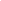 Volynchuk A.B. Transboundary Region – Political Economic Development Vector // Territoriya novykh vozmozhnostey. Vestnik Vladivostokskogo gosudarstvennogo universiteta ekonomiki i servisa (Territory of new opportunities. Bulletin of the Vladivostok State University of Economics and Service). 2009. № 3. P. 17-26. (Russian language) ISSN: 2073-3984. https://elibrary.ru/download/elibrary_18079496_74829995.pdfVolynchuk A.B., Andreeva Yu.V. Problems of Security of the Korean Peninsula as the Relocation of "Cold War"// Territoriya novykh vozmozhnostey. Vestnik Vladivostokskogo gosudarstvennogo universiteta ekonomiki i servisa (Territory of new opportunities. Bulletin of the Vladivostok State University of Economics and Service). 2009. № 4 (4). Pp. 47-55. (Russian language) ISSN: 2073-3984.https://elibrary.ru/download/elibrary_18107603_33373086.pdfVolynchuk A.B. Far East of Russia – Geopolitical Expertise of Transboundary Interaction // Politicheskaya nauka (Political science). 2010. № 3. Pp. 44-60.(Russian language)ISSN: 1998-1775/ https://elibrary.ru/download/elibrary_15270062_52261330.pdfVolynchuk A.B., Frolova Ya.A. Conflict of geopolitical interests in the Russian Far East in the years of Civil War and Intervention // Rossiya i ATR (Russia and the Asia-Pacific Region). 2010. № 3. Pp. 32-41. (Russian language) ISSN: 1026-8804. https://elibrary.ru/download/elibrary_15222063_85194222.pdfVolynchuk A.B. Far East of Russia: Challenges of Transboundary Interaction // Gumanitarnyye issledovaniya v Vostochnoy Sibiri i na Dal'nem Vostoke (Humanitarian research in Eastern Siberia and the Far East). 2010. № 4. Pp. 29-34. (Russian language) ISSN 1997-2857. https://elibrary.ru/download/elibrary_15629186_55245492.pdfVolynchuk A.B., Shvedov V.G. Initial Stage of Formation of the Geopolitical Image of the Far East of Russia // Territoriya novykh vozmozhnostey. Vestnik Vladivostokskogo gosudarstvennogo universiteta ekonomiki i servisa (Territory of new opportunities. Bulletin of the Vladivostok State University of Economics and Service). 2010. № 2. Pp. 92-99. (Russian language) ISSN: 2073-3984. https://elibrary.ru/download/elibrary_17947196_42646920.pdfVolynchuk A.B., Krepsky A.P. "The Swan, Cancer and the Beet" as a Model of Social and Economic Development of the Far Eastern Region // Politicheskaya nauka (Political science). 2011. № 4. Pp. 144-161. (Russian language) ISSN: 1998-1775. https://elibrary.ru/download/elibrary_17099921_36016671.pdfVolynchuk A.B., Shvedov V.G. Geopolitical Aspects of the Development of Russian People in North America // Territoriya novykh vozmozhnostey. Vestnik Vladivostokskogo gosudarstvennogo universiteta ekonomiki i servisa (Territory of new opportunities. Bulletin of the Vladivostok State University of Economics and Service). 2011. № 1. Pp. 140-151. (Russian language) ISSN: 2073-3984. https://elibrary.ru/download/elibrary_17955902_87833688.pdfVolynchuk A.B., Shvedov V.G. Russian America – Experience of Geopolitical Development // Yevraziyskiy zhurnal regional'nykh i politicheskikh issledovaniy (Eurasian Journal of Regional and Political Studies). 2011. № 14. Pp. 25-31. (Russian language) ISSN: 1681-7494. https://elibrary.ru/download/elibrary_16531934_93823983.pdfVolynchuk A.B., Frolova Ya.A. China in the Transboundary Region North-East Asia: Economic-Geographical Basis of the Geopolitical Status // Gumanitarnyye issledovaniya v Vostochnoy Sibiri i na Dal'nem Vostoke (Humanitarian research in Eastern Siberia and the Far East). 2012. № 4 (20). Pp. 24-29. (Russian language) ISSN 1997-2857. https://elibrary.ru/download/elibrary_18940736_32715279.pdfVolynchuk A.B., Solovchenkov S.A. Social Tension and Protest Activity in the Context of Social Security Analysis // Territoriya novykh vozmozhnostey. Vestnik Vladivostokskogo gosudarstvennogo universiteta ekonomiki i servisa (Territory of new opportunities. Bulletin of the Vladivostok State University of Economics and Service). 2013. № 1 (19). Pp. 25-36. (Russian language) ISSN: 2073-3984. https://elibrary.ru/download/elibrary_19400478_36414925.pdfVolynchuk A.B., Andreeva Yu.V. Problems and Prospects for the Union of the Countries of the Korean Peninsula: Experience of Geopolitical Expertise// Yevraziyskiy zhurnal regional'nykh i politicheskikh issledovaniy (Eurasian Journal of Regional and Political Studies). 2013. № 23 (314). Pp. 35-41. (Russian language) ISSN: 1681-7494. https://elibrary.ru/download/elibrary_20862337_59587838.pdfVolynchuk A.B., Skaletsky E.V. Russian Far East in the Structure of the Transboundary Region "North-Eastern Asia" // Territoriya novykh vozmozhnostey. Vestnik Vladivostokskogo gosudarstvennogo universiteta ekonomiki i servisa (Territory of new opportunities. Bulletin of the Vladivostok State University of Economics and Service). 2014. № 2. Pp. 60-68. (Russian language) ISSN: 2073-3984. https://elibrary.ru/download/elibrary_22562605_81151254.pdfVolynchuk A.B. and other. Theoretico-methodological Foundations of Expertise of Geopolitical Interests of the State // Territoriya novykh vozmozhnostey. Vestnik Vladivostokskogo gosudarstvennogo universiteta ekonomiki i servisa (Territory of new opportunities. Bulletin of the Vladivostok State University of Economics and Service). 2009. № 2. Pp. 87-95. (Russian language) ISSN: 2073-3984. https://elibrary.ru/download/elibrary_22562609_60874612.pdfVolynchuk A.B., Skaletsky E.V. Public Administration of International Integration Processes as a Tool For Forming Favorable Conditions for the Growth Of Enterprise Companies // Fundamental'nyye issledovaniya (Fundamental research). 2015. № 11-7. Pp. 1480-1483. (Russian language) ISSN: 1812-7339. https://elibrary.ru/download/elibrary_25459062_42920205.pdfVolynchuk A.B. To the Question of Increasing the Geopolitical Status of Russia in North-East Asia // Teoriya i praktika obshchestvennogo razvitiya (Theory and practice of social development). 2015. No. 20. Pp. 155-157. (Russian language) ISSN: 1815-4964. https://elibrary.ru/download/elibrary_24395361_94182412.pdfVolynchuk A.B., Sevastyanov S.V. Chinese Approaches to the Development of Transboundary Cooperation in North-Eastern Asia (Example of Yanbyan-Korean Autonomous District)// Teoriya i praktika obshchestvennogo razvitiya (Theory and practice of social development). 2015. No. 23. Pp. 62-65. (Russian language) ISSN: 1815-4964. https://elibrary.ru/download/elibrary_25001122_45970284.pdfVolynchuk A.B., Volynchuk Ya.A. Russian-Chinese Cooperation – Dead Partnership Syndrome // Rossiya i ATR (Russia and the Asia-Pacific Region). 2016. No. 2 (92). Pp. 17-26. (Russian language) ISSN: 1026-8804. https://elibrary.ru/download/elibrary_26336930_17966134.pdfVolynchuk A.B., Kozlov L.E. Regional Policy of Russia in the Far East Under the Conditions of the Adequate Environment (2014-2016)// Oikumena. Regionalnie issledovaniya (Ojkumena. Regional Researches). 2016. № 4 (39). Pp. 24-35. (Russian language) ISSN 1998-6785. https://elibrary.ru/download/elibrary_27685509_82274606.pdfVolynchuk A.B., Krylova I.A. Comparative Analysis of Methods of Estimation of Efficiency of The Activities of Organizations in the Field of Cargo Transportation // Mezhdunarodnyy zhurnal prikladnykh i fundamental'nykh issledovaniy (International Journal of Applied and Fundamental Research). 2016. № 2-4. Pp. 511-516. (Russian language) ISSN: 1996-3955. https://elibrary.ru/download/elibrary_25591032_18639047.pdf Volynchuk A.B., Andreev V.A., Volynchuk Ya., Sultanova E.V. Functional Characteristics of the Spatial Model of a Free Port Vladivostok // Fundamental'nyye issledovaniya (Fundamental research). 2017. No. 3. P. 90-94. (Russian language) ISSN: 1812-7339. https://elibrary.ru/download/elibrary_29007776_33033883.pdf Volynchuk A.B., Volynchuk Ya.A. Japan and China in North-Eastern Asia: Searching for Strategic Equilibrium // Territoriya novykh vozmozhnostey. Vestnik Vladivostokskogo gosudarstvennogo universiteta ekonomiki i servisa (Territory of new opportunities. Bulletin of the Vladivostok State University of Economics and Service). 2017. Vol. 9. No. 3 (38). Pp. 156-163. (Russian language) ISSN: 2073-3984. https://elibrary.ru/download/elibrary_29937959_24748818.pdf Volynchuk A.B., Pestsov S.K. Russian Activity and Priorities in Relations with Countries Of North-East Asia // U karty Tikhogo okeana (Map of the Pacific Ocean). 2017. No. 48 (246). Pp. 26-37. (Russian language) ISSN: 2304-4586. http://ihaefe.org/files/pacific-ocean-map/48.pdf Volynchuk A.B. Geopolitical and Geoeconomic Aspects of Interaction of Russia and China in the Conditions of Global Instability // Rossiya v global'nom mire (Russia in the global world). 2017. No. 11 (34). Pp. 64-77. (Russian language) ISSN: 2304-9472.Volynchuk A.B. Russia in Eurasia: Balance of Geo-Economic and Geopolitical Instruments of Integration // Rossiya i ATR (Russia and the Asia-Pacific Region). 2018. No. 1 (99). Pp. 51-64. (Russian language) ISSN: 1026-8804. https://elibrary.ru/download/elibrary_32818671_65292489.pdf Volynchuk AB, Volynchuk Ya.A. Geopolitical Status of the State: Theoretical Basis of the Scientific Category // Territoriya novykh vozmozhnostey. Vestnik Vladivostokskogo gosudarstvennogo universiteta ekonomiki i servisa (Territory of new opportunities. Bulletin of the Vladivostok State University of Economics and Service). 2017. Vol. 9. No. 3 (38). Pp. 156-163. (Russian language) ISSN: 2073-3984. https://elibrary.ru/download/elibrary_32676807_50789163.pdf Volynchuk AB, Krylova I.A. Theoretical Approaches to the Determination of the Transport and Logistic Cluster // Azimut nauchnykh issledovaniy: ekonomika i upravleniye (Azimuth search studies: economics and management). 2018. Vol. 7. No. 1 (22). Pp. 77-80. (Russian language) ISSN: 2309-1762. https://elibrary.ru/download/elibrary_32848342_32071206.pdf Institute of History, Archeology and Ethnography of the Peoples of the Far East Far Eastern Branch of Russian Academy of Sciences (IHAE FEB RAS)89 Pushkinskaya Street, Vladivostok, Primorsky kraiRussian Federation, 690001E-mail: volynchuk@ihaefe.ru;i-abv@yandex.ruInstitute of History, Archeology and Ethnography of the Peoples of the Far East Far Eastern Branch of Russian Academy of Sciences (IHAE FEB RAS)89 Pushkinskaya Street, Vladivostok, Primorsky kraiRussian Federation, 690001Phone: +7 (423) 226-80-54Web:	http://ihaefe.org/about/people/volinchuk (Rus)http://ihaefe.org/en/about/people/volinchuk (Eng)Date of birth:30 March 1971Place of birth:Birobidzhan, Jewish Autonomous Region, RussiaEducation Education Education Presentation of doctoral dissertation Theme: «Transboundary region "North-East Asia": theory and practice of geopolitical expertise»2016PhD dissertation presentationTheme:«Natural and resource potential of the Middle Amur Region: historical and geographical aspect of development»2005Education in postgraduate Institute of Complex Analysis of Regional Problems, FEB RAS (Birobidzhan) in specialty «Geoecology»1999 – 2002Birobidzhan State Pedagogical Institute, Department of Geography and Economics1994 – 1999Professional positionsProfessional positionsProfessional positionsProfessor research fellow of Departmentof International Relations and Regional Security IHAE2017 – presentSenior research fellow of Departmentof International Relations and Regional Security IHAE2016 – 2017Senior research fellow of the Laboratory International Institutions of Multilateral Cooperation of the APR DVFU2012 – 2016Research Fellow of the Laboratory of Regional Problems ICARP FEB RAS2005 – 2006Junior Research Fellow of theLaboratory of Regional ProblemsICARP FEB RAS2000 – 2005Teaching ExperienceTeaching ExperienceTeaching ExperienceProfessor, Department of Management Vladivostok State University of Economics and Service (VSUES)Teaching courses:«Planning and forecasting», «Tools for strategic planning of territorial development».2016 – presentAssistant professor, Department of Politology Far Eastern Federal University (DVFU)Teaching courses:«Geopolitics», «Political Geography»2014 – 2015Assistant professor, Department of Economics Vladivostok State University of Economics and Service (VSUES)Teaching courses:«Economic theory», «Economic geography of foreign countries», «International economic relations».2006 – 2016 Assistant professor, Department of Economic Geography of the Birobidzhan Pedagogical InstituteTeaching courses:«Economic theory», «Economic geography of foreign countries», «Economic geography of Russia».2005 – 2006Старший преподавательDepartmentof Экономическая география Биробиджанского педагогического институтаTeachingcourses: «Economic theory», «Economic geography of foreign countries», «Economic geography of Russia».1999 – 2005